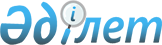 О внесении изменений в решение Актауского городского маслихата от 9 января 2019 года № 21/239 "О бюджете села Умирзак на 2019-2021 годы"Решение Актауского городского маслихата Мангистауской области от 11 ноября 2019 года № 28/306. Зарегистрировано Департаментом юстиции Мангистауской области 14 ноября 2019 года № 4026
      В соответствии с Бюджетным кодексом Республики Казахстан от 4 декабря 2008 года, Законом Республики Казахстан от 23 января 2001 года "О местном государственном управлении и самоуправлении в Республике Казахстан" и решением Актауского городского маслихата от 28 октября 2019 года № 28/294 "О внесении изменений в решение Актауского городского маслихата от 29 декабря 2018 года № 21/237 "О бюджете города Актау на 2019-2021 годы" (зарегистрировано в Реестре государственной регистрации нормативных правовых актов за № 4013), Актауский городской маслихат РЕШИЛ:
      1. Внести в решение Актауского городского маслихата от 9 января 2019 года № 21/239 "О бюджете села Умирзак на 2019-2021 годы" (зарегистрировано в Реестре государственной регистрации нормативных правовых актов за № 3780, опубликовано 23 января 2019 года в Эталонном контрольном банке нормативных правовых актов Республики Казахстан) следующие изменения:
      пункт 1 указанного решения изложить в новой редакции следующего содержания:
      "1. Утвердить бюджет села Умирзак на 2019-2021 годы, согласно приложениям 1, 2 и 3 соответственно, в том числе на 2019 год в следующих объемах:
      1) доходы – 387 071,6 тысяч тенге, в том числе по:
      налоговым поступлениям – 102 564,6 тысяч тенге;
      неналоговым поступлениям – 228,0 тысяч тенге;
      поступлениям от продажи основного капитала – 0 тенге;
      поступлениям трансфертов – 284 279,0 тысяч тенге;
      2) затраты – 401 703,9 тысяч тенге;
      3) чистое бюджетное кредитование – 0 тенге, в том числе:
      бюджетные кредиты – 0 тенге;
      погашение бюджетных кредитов – 0 тенге;
      4) сальдо по операциям с финансовыми активами – 0 тенге, в том числе:
      приобретение финансовых активов – 0 тенге;
      поступления от продажи финансовых активов государства – 0 тенге;
      5) дефицит (профицит) бюджета – - 14 632,3 тысяч тенге;
      6) финансирование дефицита (использование профицита) бюджета – 14 632,3 тысяч тенге, в том числе:
      поступление займов – 0 тенге;
      погашение займов – 0 тенге;
      используемые остатки бюджетных средств – 14 632,3 тысяч тенге.";
      приложение 1 к указанному решению изложить в новой редакции согласно приложению к настоящему решению.
      2. Государственному учреждению "Аппарат Актауского городского маслихата" (руководитель аппарата − Д.Телегенова) после государственной регистрации настоящего решения в департаменте юстиции Мангистауской области обеспечить его официальное опубликование в Эталонном контрольном банке нормативных правовых актов Республики Казахстан.
      3. Контроль за исполнением настоящего решения возложить на постоянную комиссию Актауского городского маслихата по вопросам экономики и бюджета (Б. Шапкан).
      4. Настоящее решение вступает в силу со дня государственной регистрации в департаменте юстиции Мангистауской области и вводится в действие с 1 января 2019 года. Бюджет села Умирзак на 2019 год
					© 2012. РГП на ПХВ «Институт законодательства и правовой информации Республики Казахстан» Министерства юстиции Республики Казахстан
				
      Председатель сессии 

Л. Асырова

      Секретарь Актауского городского маслихата 

С. Закенов
Приложениек решению Актауского городского маслихатаот 11 ноября 2019 года № 28/306Приложение 1 к решению Актауского городского маслихатаот 9 января 2019 года № 21/239
Категория
Категория
Категория
Категория
Категория
Сумма тысяч тенге
Сумма тысяч тенге
Класс
Класс
Класс
Класс
Сумма тысяч тенге
Сумма тысяч тенге
Подкласс 
Подкласс 
Подкласс 
Сумма тысяч тенге
Сумма тысяч тенге
Наименование
Наименование
Сумма тысяч тенге
Сумма тысяч тенге
1 . ДОХОДЫ
1 . ДОХОДЫ
387 071,6
387 071,6
1
Налоговые поступления
Налоговые поступления
102 564,6
102 564,6
01
01
01
Подоходный налог
Подоходный налог
57 164,6
57 164,6
2
Индивидуальный подоходный налог
Индивидуальный подоходный налог
57 164,6
57 164,6
04
04
04
Hалоги на собственность
Hалоги на собственность
45 400,0
45 400,0
1
Hалоги на имущество
Hалоги на имущество
583,0
583,0
3
Земельный налог
Земельный налог
4 184,0
4 184,0
4
Hалог на транспортные средства
Hалог на транспортные средства
40 633,0
40 633,0
2
Неналоговые поступления
Неналоговые поступления
228,0
228,0
01
01
01
Доходы от государственной собственности
Доходы от государственной собственности
228,0
228,0
5
Доходы от аренды имущества, находящегося в государственной собственности
Доходы от аренды имущества, находящегося в государственной собственности
228,0
228,0
3
Поступления от продажи основного капитала
Поступления от продажи основного капитала
0,0
0,0
01
01
01
Продажа государственного имущества, закрепленного за государственными учреждениями
Продажа государственного имущества, закрепленного за государственными учреждениями
0,0
0,0
1
Продажа государственного имущества, закрепленного за государственными учреждениями
Продажа государственного имущества, закрепленного за государственными учреждениями
0,0
0,0
4
Поступления трансфертов 
Поступления трансфертов 
284 279,0
284 279,0
02
02
02
Трансферты из вышестоящих органов государственного управления
Трансферты из вышестоящих органов государственного управления
284 279,0
284 279,0
3
Трансферты из районного (города областного значения) бюджета
Трансферты из районного (города областного значения) бюджета
284 279,0
284 279,0
Функциональная группа
Функциональная группа
Функциональная группа
Функциональная группа
Функциональная группа
Функциональная группа
Функциональная группа
Функциональная группа
Сумма тысяч тенге
Администратор бюджетных программ
Администратор бюджетных программ
Администратор бюджетных программ
Администратор бюджетных программ
Администратор бюджетных программ
Администратор бюджетных программ
Администратор бюджетных программ
Администратор бюджетных программ
Сумма тысяч тенге
Программа
Программа
Программа
Программа
Программа
Программа
Сумма тысяч тенге
Наименование
Наименование
Сумма тысяч тенге
2. ЗАТРАТЫ
2. ЗАТРАТЫ
401 703,9
01
01
Государственные услуги общего характера
Государственные услуги общего характера
147 023,6
124
Аппарат акима города районного значения, села, поселка, сельского округа
Аппарат акима города районного значения, села, поселка, сельского округа
147 023,6
001
001
001
Услуги по обеспечению деятельности акима города районного значения, села, поселка, сельского округа
Услуги по обеспечению деятельности акима города районного значения, села, поселка, сельского округа
38 471,6
053
053
053
Управление коммунальным имуществом города районного значения, села, поселка, сельского округа
Управление коммунальным имуществом города районного значения, села, поселка, сельского округа
108 552,0
 04
 04
Образование
Образование
143 623,0
124
Аппарат акима города районного значения, села, поселка, сельского округа
Аппарат акима города районного значения, села, поселка, сельского округа
143 623,0
004
004
004
Дошкольное воспитание и обучение и организация медицинского обслуживания в организациях дошкольного воспитания и обучения
Дошкольное воспитание и обучение и организация медицинского обслуживания в организациях дошкольного воспитания и обучения
143 623,0
06
06
Социальная помощь и социальное обеспечение
Социальная помощь и социальное обеспечение
461,0
124
Аппарат акима города районного значения, села, поселка, сельского округа
Аппарат акима города районного значения, села, поселка, сельского округа
461,0
003
003
003
Оказание социальной помощи нуждающимся гражданам на дому
Оказание социальной помощи нуждающимся гражданам на дому
461,0
07
07
Жилищно-коммунальное хозяйство
Жилищно-коммунальное хозяйство
96 297,0
124
Аппарат акима города районного значения, села, поселка, сельского округа
Аппарат акима города районного значения, села, поселка, сельского округа
96 297,0
008
008
008
Освещение улиц в населенных пунктах
Освещение улиц в населенных пунктах
2 001,0
009
009
009
Обеспечение санитарии населенных пунктов
Обеспечение санитарии населенных пунктов
19 742,0
011
011
011
Благоустройство и озеленение населенных пунктов
Благоустройство и озеленение населенных пунктов
8 036,0
014
014
014
Организация водоснабжения населенных пунктов
Организация водоснабжения населенных пунктов
66 518,0
08
08
Культура, спорт, туризм и информационное пространство
Культура, спорт, туризм и информационное пространство
1 837,0
124
Аппарат акима города районного значения, села, поселка, сельского округа
Аппарат акима города районного значения, села, поселка, сельского округа
1 837,0
006
006
006
Поддержка культурно-досуговой работы на местном уровне
Поддержка культурно-досуговой работы на местном уровне
918,0
028
028
028
Проведение физкультурно-оздоровительных и спортивных мероприятий на местном уровне
Проведение физкультурно-оздоровительных и спортивных мероприятий на местном уровне
919,0
13
13
Прочие
Прочие
12 462,3
124
Аппарат акима города районного значения, села, поселка, сельского округа
Аппарат акима города районного значения, села, поселка, сельского округа
12 462,3
040
040
040
Реализация мероприятий для решения вопросов обустройства населенных пунктов в реализацию мер по содействию экономическому развитию регионов в рамках Программы развития регионов до 2020 года
Реализация мероприятий для решения вопросов обустройства населенных пунктов в реализацию мер по содействию экономическому развитию регионов в рамках Программы развития регионов до 2020 года
12 462,3
3. ЧИСТОЕ БЮДЖЕТНОЕ КРЕДИТОВАНИЕ
3. ЧИСТОЕ БЮДЖЕТНОЕ КРЕДИТОВАНИЕ
0,0
Бюджетные кредиты
Бюджетные кредиты
0,0
Погашение бюджетных кредитов
Погашение бюджетных кредитов
0,0
4. САЛЬДО ПО ОПЕРАЦИЯМ С ФИНАНСОВЫМИ АКТИВАМИ
4. САЛЬДО ПО ОПЕРАЦИЯМ С ФИНАНСОВЫМИ АКТИВАМИ
0,0
Приобретение финансовых активов
Приобретение финансовых активов
0,0
Поступления от продажи финансовых активов государства 
Поступления от продажи финансовых активов государства 
0,0
5. ДЕФИЦИТ (ПРОФИЦИТ) БЮДЖЕТА
5. ДЕФИЦИТ (ПРОФИЦИТ) БЮДЖЕТА
-14 632,3
6. ФИНАНСИРОВАНИЕ ДЕФИЦИТА (ИСПОЛЬЗОВАНИЕ ПРОФИЦИТА) БЮДЖЕТА
6. ФИНАНСИРОВАНИЕ ДЕФИЦИТА (ИСПОЛЬЗОВАНИЕ ПРОФИЦИТА) БЮДЖЕТА
14 632,3
Поступление займов
Поступление займов
0,0
Погашение займов
Погашение займов
0,0
8
8
Используемые остатки бюджетных средств
Используемые остатки бюджетных средств
14 632,3
01
Остатки бюджетных средств
Остатки бюджетных средств
14 632,3
1
1
1
Свободные остатки бюджетных средств
Свободные остатки бюджетных средств
14 632,3